ANEXO NÚM. 1MODELO DE PROPUESTA ECONÓMICA Y DE REFERENCIAS CUYA VALORACIÓN DEPENDE DE FÓRMULAS AUTOMÁTICAS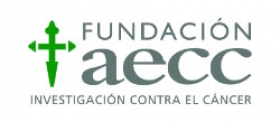 Cofinanciado por la Fundación Científica AECC Cofinanciado por el Proyecto RETOS Advanced (CPP2021-008440), financiado por MCIN/AEI/10.13039/501100011033 y por la Unión Europea-NextGenerationEU/PRTR 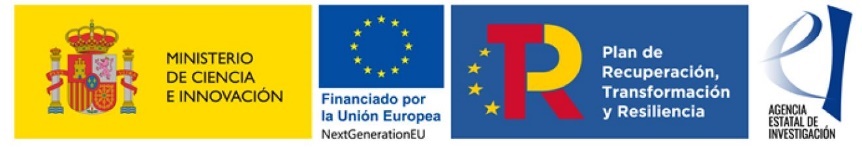 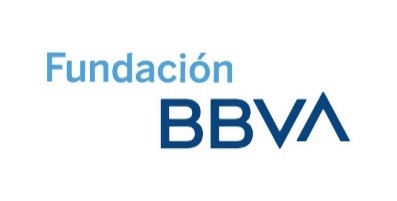 Cofinanciado por la Beca Leonardo de la Fundación Banco Bilbao Vizcaya Argentaria (BBVA)El Sr. /La Sra. .............................. con residencia en ......................................... calle ...................................... núm. ................, de la empresa ..............................................., enterado del anuncio publicado en .................................... y de las condiciones y requisitos que se exigen para la adjudicación del servicio de ".................................... ", se compromete en nombre (propio o de la empresa que representa) a realizarlas con estricta sujeción a las siguientes condiciones: Criterios evaluables con fórmulas automáticasOferta económica Oferta de evaluación automática Marcar con una “x” la casilla correspondiente a Sí o No, e introducir en la columna de observaciones el número que corresponda en el apartado [Nº]. Los licitadores aportaran una declaración responsable en relación con los criterios de valoración automáticos del presente apartado, el Sobre núm. 3 (Sobre C):Firmado,Plazo de validez de la oferta ............................ 4 meses(Quedarán excluidas del procedimiento de licitación las ofertas que presenten un importe y / o plazo superior al de licitación)Precio unitario máximo (IVA no incluido)Precio unitario ofrecido (IVA excluido)Precio unitario (IVA incluido)Secuenciación del exoma completo de 1 muestra biológica. 250,00 euroseuroseurosConceptoSíNoObservacionesQue los licitadores entreguen al equipo investigador los resultados de los análisis por proyecto en un plazo inferior a 60 días (se valorará de manera proporcional).[Nº] días para la entrega al equipo investigador de los resultados de los análisis por proyecto.Reunión inicial y discusión de 2 horas (h) por proyecto sobre la tecnología y el análisis estadístico que se realizará.-Reunión para entrega y discusión de resultados (2 h por proyecto).-Soporte presencial y no presencial para el uso de los programas informáticos para la interpretación de los datos obtenidos de cada proyecto.-